PIP2IT 650MHz HPRF Distribution Technical Requirement SpecificationDocument number:  ED0012142Revision HistoryRevision control is managed via Fermilab Teamcenter Workflows.
IntroductionThe PIP2IT test facility 650 MHz RF distribution system transports output power from power amplifiers to input couplers of 650 MHz superconducting cavities in both LB650 and HB650 cryomodules for testing those cavities up to 110% of their specified maximum E field along beam line.This document specifies technical requirements which enables this distribution system meet its functional requirements defined in document “PIP2IT 650MHz RF Distribution Functional Requirements Specification”, ED0012138ScopeThe PIP II test facility 650 MHz RF distribution system consists of six separate distribution lines. Each distribution line connects the output port of an RF power amplifier on one end and the input port of the input coupler of a cavity on the other end; and transports RF power from the amplifier to input coupler of the cavity (Figure 1). Each distribution line consists of standard coaxial and waveguide transmission line components, a circulator and a dual directional coupler (Figure 2). The technical specification defined in this document applies to all six distribution lines.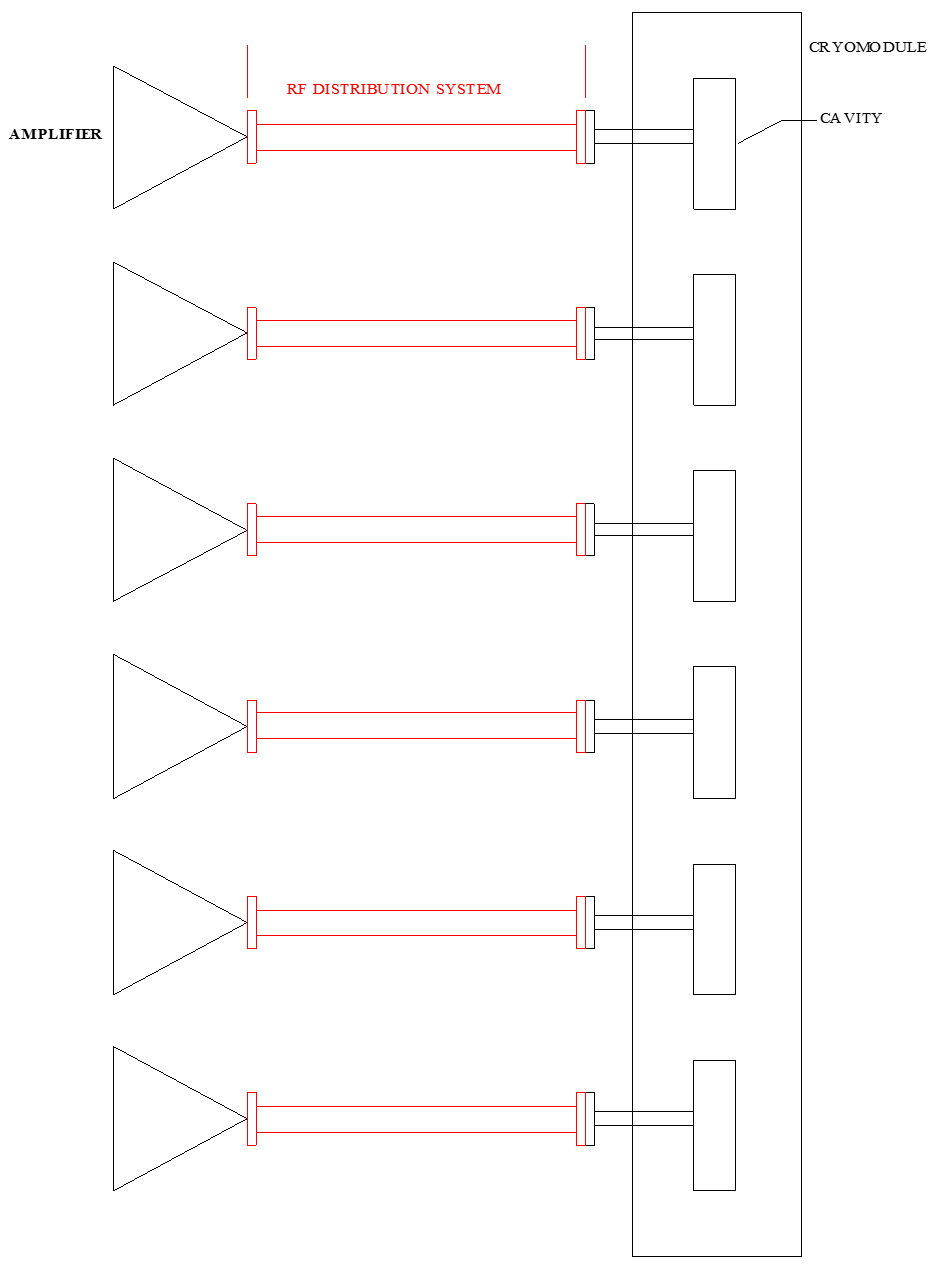 Figure 1. Scope of PIP2IT Test Facility 650 MHz RF Distribution System.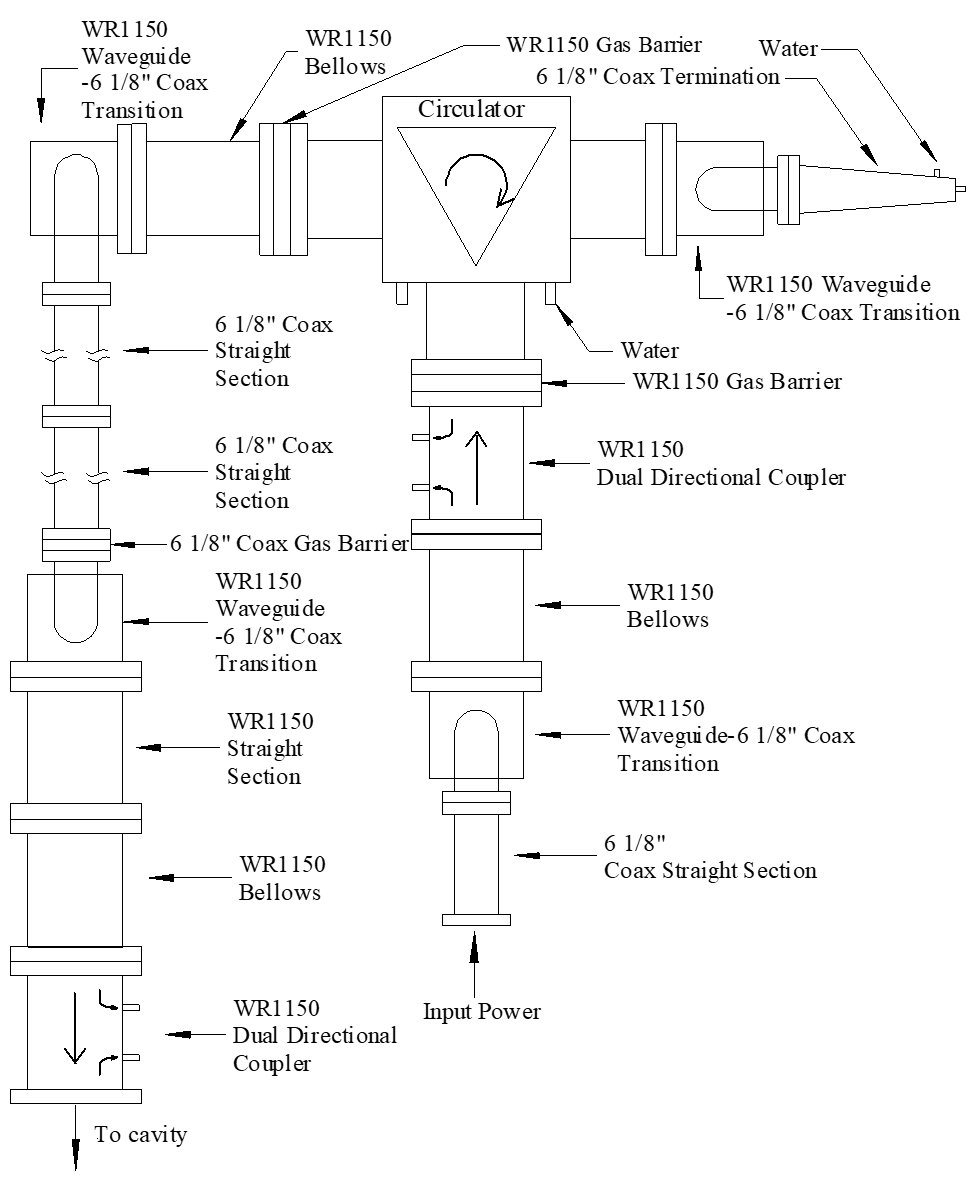 Figure 2. Schematic of the distribution line design plan.AcronymsReferencesOperating conditionsThe following operation conditions apply to all technical specifications defined in this document.The high power test of all cryomodules may be performed with output power up to 40 kW from each power amplifier and with partially or fully reflected RF power at any phase when each cavity is operated in either pulsed or CW mode.At the end of each pulse or the end of operation the stored energy in a cavity will be released and generate up to 90 kW (peak) of backward RF power which decays exponentially to zero in ~5 milliseconds.     Technical specifications6.1 Power capability: each assembled distribution line should be capable of transporting 40 kW output power of a power amplifier (PA) to the input port of a cavity in a HB650 cryomodule. 6.2 Total attenuation of each distribution line: less than 0.4 db.6.3 Cavity side dual directional coupler 6.4 Circulator6.6 RF termination (Load, connected to Port 3 of circulator)RF Leakage7.1 RF leakage at any joint of the distribution system should be less than 0.4 mW/cm^2 measured at the closest distance from the joint. (FCC OET Bulletin 65, Edition 97-01) Quality Assurance8.1 Each dual directional couplers should be measured with a Network Analyzer before being used in the distribution system. The parameters to be measured include return loss at all 4 ports, insertion loss, coupling ratio and directivity.8.2 Each circulator should go through two step examination before being used in a distribution line. First, it should be measured with a Network Analyzer. The parameters to be measured include return loss at all ports, insertion loss and isolation between each pair of ports. Second, after Network Analyzer measurement each circulator should be high power tested up to 40 kW. During the high power test, the return loss at input port and insertion loss between input port and output port should be measured and compared with the results measured by Network Analyzer. The test should be repeated under the condition of: output port is terminated with 50 Ohm load and is shorted with various length of extension (0, 1/8, 1/4, 1/2 wavelength of TEM wave at 650 MHz). The heat compensation function should be monitored during the high power test.8.3 All mechanical support structures should comply with the standard described in documents of Fermilab Engineering Manual and ESH DocDB Document 4112-v1, FESHM 5100 - Structural Safety FINAL.Name: Ding SunOrg: AD/RFContact: Role: Primary EngineerApprover: Victor GrzelakOrg: PIPII/TIContact: x6442Role:  Deputy L3 ManagerApprover: Jim SteimelOrg: PIPII/TIContact: x4826Role:  L3 ManagerRevisionDate ReleaseOriginator:Role:Description of ChangeA8/20/2020CoordinatorOSHAOccupational Safety and Health AdministrationFCCFederal Communications CommissionHPRFHigh Power RFPAPower AmplifierSSASolid State AmplifierCWContinues wave1PIP-II L3 FRSED0008023, Rev. –2Linac RF System PRDED0010220-A3PIP-II LB650, 650 MHz RF Amplifier FRSED0003413, Rev. B4PIP2IT 650MHz RF Distribution Functional Requirements Specification ED00121385FCC OET Bulletin 65, Edition 97-016Fermilab Engineering Manual, 7ESH DocDB Document 4112-v1, FESHM 5100 - Structural Safety FINAL,Power 40 kW CW, with up to full reflection @ any phaseCenter Frequency 650 MHzBandwidth 10 MHz (650 MHz +/- 5 MHz)Coupling -50 +/- 0.5 dB (forward & reverse, with factory calibrations labeled)Coupling Flatness 0.1 db in the 650 MHz +/- 1 MHz frequency region and 0.3 db over bandwidthDirectivity ≥ 40 dB across bandwidthMainline VSWR < 1.02:1Insertion loss < 0.01 dBCoupling ports dual broadwall (same side) loop couplers, external terminationCoupling port VSWR ≤ 1.2:1 Typical Coupling Port Connectors Type N, female (non-teflon material), 50 ohm impedanceMaterial Aluminum 6061, corrosion resistantFlanges standard WR1150, CPRFPressurizationAir tight up to 5 PSIG internal pressureFINISH RoHS COMPLIANT CHEMICAL CONVERSION COATINGConfiguration/rotation 3 Ports. Rotation: clockwise.Power handlingThe circulator should function normally at 70kW full reflection specifications should not deteriorate, no sparking and 
overheating should occur.Flanges of all portsWR1150 CPRFCenter Frequency650 MHzBandwidth (BW)+/- 6 MHzInsertion loss at center frequency≤ 0.13 dB at center frequency, ≤ 0.3 dB in BWVSWR at all ports≤ 1.10:1 at center frequency, ≤1.20:1 in BWIsolation ≥ 26 dB at center frequency, ≥ 20 dB in BWCooling systemWater cooledCooling Temperature86-90FCoolant connector1/2” NPT male connector, stainless steelMaximum coolant flow rate≤10 gpm Maximum coolant pressure drop20% of inlet pressureMaximum coolant inlet pressure145 PSI Active magnetic adjustment for temperature compensationTo be specified by vendorsArc DetectionTo be specified by vendorsFrequency 650 MHzImpedance50 ohmsPower80 kW, CW Flange6 1/8”, 50 Ohm, EIAVSWR≤1.15:1CoolantLCW waterCoolant connector3/4″ (garden hose) or 1/2” NPT male connector, stainless steelCoolant flow rate10 gpmMax. Inlet Water Pressure145 PSIMax. Outlet Water Temp.90°CWater Connectors3/4″ (garden hose) or 1/2″ NPTFinishConversion Coating & Bright Nickel